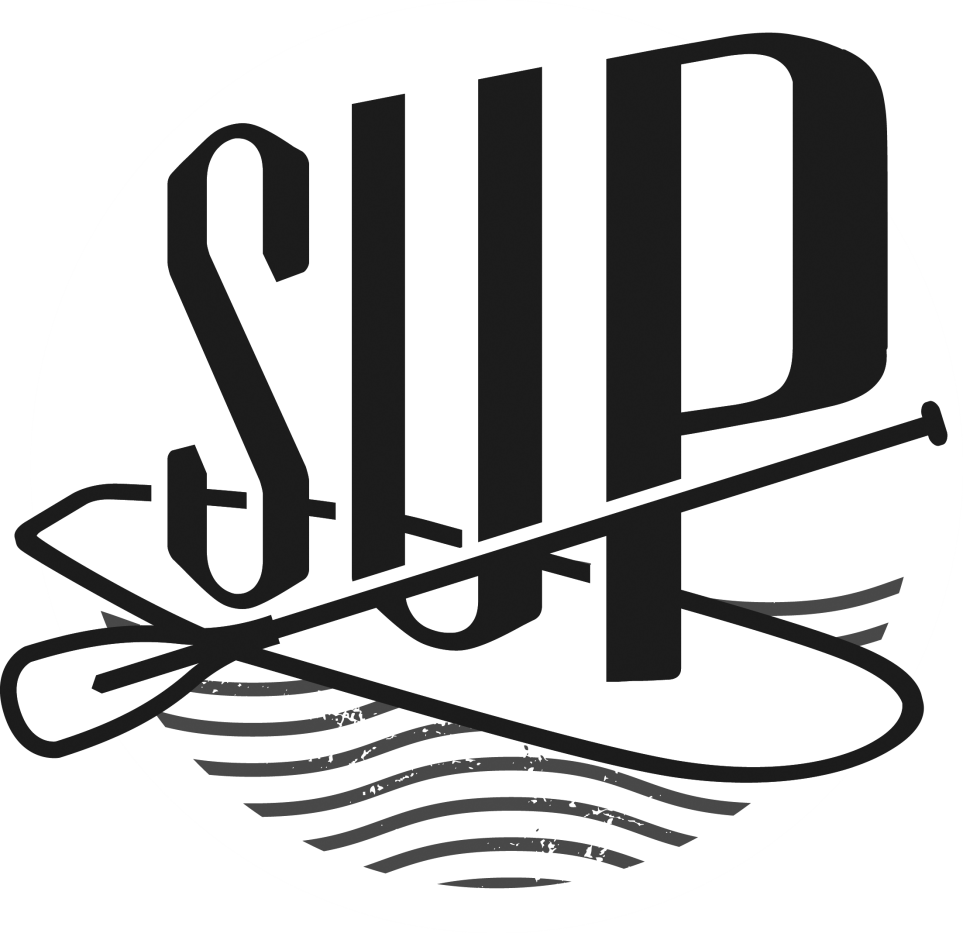 2021 WedstrijdreglementBelgisch KampioenschapLong distance SUP19/12/2021PLAATS, DATA EN ORGANISERENDE AUTORITEIT.Locatie: Start/finish : KRCG : Watersportbaan, 9000 Gent – Start en finishlijn ter hoogte van aankomsttoren roeibaan (Yachtdreef 2, 9000 GENT)De wedstrijd wordt ingericht door Wind en Watersport Vlaanderen vzw. Voor de wedstrijd kan er online ingeschreven worden via Ikwatersport.be => BSF club => evenementen.De timing en locatie van de verplichte eerste schippersmeeting en de start van de verschillende categorieën zal door de organisator steeds bepaald worden. Info hierover ten minste 48u voor de start van de wedstrijd op https://bsflive.be/bk-sup-long-distance-2021-gent/ TitelsWinnaar van de Belgisch kampioenschap: 1ste in de Elite race op door de deelnemer te voorzien raceboard dat niet groter is dan 14 voet over deck. Er zijn 5 verschillende titels te behalen;U16: jongens en meisjes, die geen 16 jaar worden in het kalenderjaar 2021;Open women: dames, elke leeftijd;Open men: heren, elke leeftijd;Grandmaster: heren of dames 40 jaar of ouder in kalenderjaar 2021;Grand Kahuna: heren of dames 50 jaar of ouder in kalenderjaar 2021.Voorwaarden voor deelnameDe wedstrijd is open voor alle nationaliteiten, maar enkel iemand met de Belgisch nationaliteit kan zich tot Belgisch kampioen kronen.Akkoord zijn met dit wedstrijdreglement te downloaden op https://bsflive.be/bk-sup-long-distance-2021-gent/ Lid zijn van een bij WWSV aangesloten sportclub, of een andere bond aangesloten bij World Sailing of ISASURF, of voor €10 een tijdelijke aansluiting aangaan inclusief BA en LO verzekering (kan maar voor 1 wedstrijd per jaar).Deelname aan het BK kan enkel met een eigen board en peddel.Online ingeschreven zijn voor de wedstrijd. Meer informatie op https://bsflive.be/bk-sup-long-distance-2021-gent/ https://ikwatersport.be/evenementen?tags=BKSUP2021 Indien er binnen de online inschrijvingen voor de long distance meer dan 8 deelnemers zijn in één van subcategorieën, enkel dan zal deze subcategorie een officiële Belgische titel dragen (zie punt 2).Definities:Een fleet is een aantal deelnemers, full fleet zijn alle deelnemers ingeschreven voor een bepaalde titel.Een parcoursronde is een bepaald traject rond een aantal boeien (of/en beachflags) dat door de deelnemer een X aantal keer moet afgelegd worden.Het wedstrijdparcours is het geheel van alle parcoursrondes.De skippersmeeting is het tijdstip waarop het verloop van de wedstrijd wordt medegedeeld. Deelnemers krijgen hier informatie over het parcours, de wedstrijdcategorieën, de wedstrijd en veiligheidsregels. Ook vragen van deelnemers worden op dat moment beantwoord door de wedstrijdleiding.Draften: een deelnemer is aan het draften als hij/zij langer dan 1 minuut binnen 1 boardlengte van de achterzijde van een andere deelnemer zijn/haar board, de zijkant van een board van een ander deelnemer of aan de zij,- of achterkant van een ander vaartuig op het wedstrijdtraject bevindt.Media en persoonsgegevensDoor en met de inschrijving verlenen de deelnemers hun uitdrukkelijke toestemming aan de organisatoren voor het verzamelen en maken, gebruiken en vertonen op alle tijdstippen en op hun eigen beslissing van alle verkregen persoonsgegevens, stilstaande en bewegende beelden van de deelnemers  – afzonderlijk of in groep -genomen gedurende het Belgisch kampioenschap. Deze gegevens en afbeeldingen kunnen voor niet-commerciële doeleinden gedeeld worden met derden. (bijvoorbeeld persberichten, publicaties op externe en sociale media).RisicoaanvaardingDeelnemen aan de wedstrijden beschreven in dit wedstrijdreglement “WEDSTRIJDREGLEMENT Belgisch kampioenschap long distance TR 2021” is op eigen risico. Door en met de inschrijving aanvaarden de deelnemers uitdrukkelijk dit risico.Zowel BSF, WWSV, ISAsurf als de organiserende clubs en al hun verantwoordelijken, vrijwilligers, aangestelden of hun sponsors kunnen in geen enkel geval verantwoordelijk gesteld worden voor enige schade, verlies of ongeval, op het water of op het land, aan of van de deelnemers en hun materiaal.VerzekeringDeelnemers hebben ten minste de verzekerde waarborgen voorzien in de verzekering lidmaatschap bij Wind en Watersport Vlaanderen vzw. Dit hebben ze via hun lidmaatschap bij een bij WWSV aangesloten club (zie punt 3.3), of via hun aansluiting bij een buitenlandse bond aangesloten bij World Sailing of ISASURF die een verzekering bevat met ten minste de waarborgen BA van Wind en Watersport Vlaanderen vzw. Deelnemers zonder een lidmaatschap beschreven in punt 7.1 kunnen een tijdelijke aansluiting aangaan inclusief BA en LO verzekering (kan maar voor 1 wedstrijd per jaar)DopingDe reglementen van de Vlaamse Gemeenschap zijn van toepassing: alle info op www.dopinglijn.be ParcoursDe wedstrijdparcours zal duidelijk aangeduid worden door middel van beachflags (op de kant),boeien (op het water), en/of vast herkenningspunten op het parcours (bruggen, vaste boeien,markeringen…)Het wedstrijdparcours wordt naargelang de omstandigheden vastgelegd door de wedstrijdleider en voorgesteld op de schippersmeeting. Het wedstrijdparcours kan bestaan uit meerdere parcoursrondes, een vastgelegde route op het water langs boeien en/of gates.Niet later dan 5 minuten voor de start, en na het beëindigen van de race, zal de deelnemer het wedstrijdparcours verlaten.Deelnemers die zich op het wedstrijdparcours bevinden buiten hun race of parcoursronde zullen worden gewaarschuwd. Bij een tweede inbreuk worden ze gediskwalificeerd.De deelnemer blijft gedurende de hele wedstrijdparcours bij zijn board & peddel.EindklassementDe deelnemer die het 1ste de finishlijn overschrijdt wordt Belgisch kampioen in de categorie waar hij/zij op voorhand voor ingeschreven heeft (punt 3.1 in acht houden). De deelnemers die 2de en 3de eindigen worden mee betrokken voor de podiumceremonie van elke categorie.Enkel deelnemers worden in het BK Open klassement opgenomen.Er wordt een algemene top 3 voorzien in het eindklassement ongeacht nationaliteit, geslacht of categorie.Voor deelnemers aan de Open amateur race wordt geen tijd geregistreerd.WedstrijdregelsDe volgende algemene regels zijn van toepassing:Het 2019 ISA rulebookDit wedstrijdreglement, en de richtlijnen gegeven tijdens de schippersmeeting. Bij tegenstrijdigheden zijn bepaling tijdens de schippersmeeting doorslaggeven, erna dit wedstrijdreglement, erna in het ISA rulebook.Startprocedure:Er zal gestart worden in 2 groepen met elk een tussentijd van 5 minuten: Deelnemers aan het Open BK long distance, en de Open amateur race. De start kan gebeuren tussen boeien, beach flags, op de wal, op het water, of op het strand zoals bepaald tijdens de schippersmeeting.De startprocedure zal bepaald worden door de wedstrijdleider en voorgesteld tijdens de schippersmeeting. Draften: Draften is niet toegelaten, met uitzondering van deelnemers binnen je eigen leeftijdsgroep en geslacht.Indien heren, dames en jeugd tegelijkertijd starten zal de eerste 200 meter van het traject beschikbaar zijn om uit elkaars draft te komen.Als er geen ruimte is om uit een draft te komen, zijn de drafting regels ongeldig op het traject waar dit onmogelijk is. Zodra de omstandigheden het toelaten dient een deelnemer de draft te verlaten.Een deelnemer die in niet-toegestane draft zit, wordt gediskwalificeerd.  Hulp van buitenaf: Elke hulp van ondersteuningsboten of andere hulpmiddelen tijdens de race, met als doel voortstuwing niet veroorzaakt door eigen mankracht, heeft als resultaat een declassering naar de plaats achter de laatste finisher.Het is enkel toegelaten om van SUP board te wisselen tijdens de race als het origineel board duidelijke schade vertoont waardoor verder gebruik niet mogelijk is.Het is toegelaten om van peddel te wisselen tijdens de race.Finish: De finish kan gebeuren tussen boeien, beach flags, op de wal, op het water, of op het strand zoals bepaald tijdens de schippersmeeting.Protesten: Elke deelnemer kan een protest indienen tot 30minuten na zijn finish tijd. Hij moet dit protest schriftelijk indienen met vermelding van de deelnemer waartegen hij protesteert. De wedstrijdleider zal mondeling met alle betrokken partijen het protest behandelen en een finale beslissing nemen.Timing en wedstrijdcommunicatieSpecifieke timing zal worden doorgegeven door de organisator van het Belgisch kampioenschap niet later dan 48u voor de wedstrijd via https://bsflive.be/bk-sup-long-distance-2021-gent/ Vooropgestelde wedstrijdplanningDe wedstrijdplanning kan steeds onder invloed van de weersvoorspellingen en omstandigheden aangepast worden. Alle wijziging zullen via het wedstrijdboard aangegeven worden, en online via https://bsflive.be/bk-sup-long-distance-2021-gent/ PRIJZENVoor alle podia in de ranking, in de geldige subcategorieën zoals bepaald in punt 2, zijn er afzonderlijke medailles of trofeeën.